Муниципальное бюджетное дошкольное образовательное учреждение«Детский сад общеразвивающего вида № 24»«Волшебный круг»(методическое пособие по ознакомлению детей с народным декоративно-прикладным искусством)Автор пособия:Кузнецова А.П.                                                                                                    Ст. воспитательРеспублика Татарстанг. НижнекамскЦель пособия: повысить эффективность художественно-эстетического воспитания.Возраст: пособие предназначено для работы с детьми от 3 до 7 лет.Усложнения по возрасту представляют собой подбор декоративных образцов, которые меняются в пособии согласно поставленным программным задачам.3 – 4 лет (вторая младшая группа)Задачи образовательной направленности:Приобщать детей к декоративной деятельности: учить украшать дымковскими узорами силуэты игрушек, вырезанные воспитателем: (птичка, козлик, олешек, конь) и разных предметов: (блюдечко, рукавички);Учить ритмичному нанесению линий, штрихов, пятен, мазков;Задачи воспитательной направленности:Проявлять эмоциональную отзывчивость при восприятии произведений народного декоративно-прикладного искусства.4 – 5 лет (средняя группа)Задачи образовательной направленности:Приобщать детей к восприятию искусства, развивать интерес к нему;Поощрять выражение эстетических чувств, эмоций при рассматривании произведений народного декоративно-прикладного искусства.Задачи воспитательной направленности:Продолжать формировать умение создавать декоративные композиции по мотивам дымковских игрушек;Использовать дымковские изделия для развития эстетического восприятия прекрасного и в качестве образцов для создания узоров;Познакомить детей с Городецкими изделиями;Учить рассматривать городецкую роспись, выделять ее элементы: (бутоны, купавки, розаны, листья); видеть и называть цвета, используемые в росписи.5 – 6 лет (старшая группа)Задачи образовательной направленности:Развивать эстетические чувства, эмоции, эстетический вкус и восприятие, интерес к искусству;Продолжать знакомить детей народным декоративно-прикладным искусством: (Городец, Гжель, Дымка).Формировать умение самостоятельно решать различные эстетические задачи;Продолжать знакомить и изделиями народных промыслов, закреплять и углублять знания дымковской росписи, предлагать детям создавать изображения по мотивам народной декоративной росписи;Продолжать знакомить с городецкой росписью, ее цветовым решением, спецификой создания декоративных цветов (как правило, не чистых тонов, а оттенков), учить использовать для украшения оживки;Учить составлять узоры по мотивам городецкой, гжельской росписи: (бутоны, цветы, листья, травка, усики, завитки, оживка);Знакомить детей с национальным декоративно-прикладным искусством.Задачи воспитательной направленности:Развивать творчество детей;Продолжать совершенствовать умение детей рассматривать работы, радоваться достигнутому результату.6 – 7 лет (подготовительная к школе группа)Задачи образовательной направленности:Продолжать развивать декоративное творчество детей;Учить создавать узоры на мотив родных росписей, уже знакомых детям: (Городецкая, Гжель, Хохлома, Дымковская, татарские национальные узоры);Закреплять умение при составлении декоративной композиции на основе народного искусства использовать разные элементы узоров и цветовую гамму.Задачи воспитательной направленности:Формировать основы художественной культуры у детей, развивать интерес к искусству;Формировать положительное отношение к искусству;Развивать художественное восприятие, мышление, память, речь, воображение;Воспитывать интерес к искусству того региона, в котором живут дети;Развивать чувство любви и бережного отношения к произведениям искусства.Описание пособия: Методическое пособие «Волшебный круг» представляет собой конструкцию, состоящую из четырех, свободно вращающихся кругов (ярусов), каждый из которых разделен на пять граней, соответствующие одному из видов декоративно-прикладного искусства: (городецкая роспись, гжель, хохлома, дымковская игрушка, татарский национальный узор).Первый круг – «спектральный», знакомит детей с фоном, колоритом.Каждая роспись выполняется в своей традиционной гамме.	Второй круг – «растительно-травочный», знакомит с мелкими деталями росписи: (листья, волнистые линии, дужки, завитки, усики, реснички).	Третий круг – «цветовое пятно», знакомит детей с основными элементами росписи: (бутон, розан, купавки, волшебные цветы, тюльпаны, пион).	Четвертый круг – «окно», в котором должны совпасть цвет, детали, элементы каждой росписи.	Например: В окне установили фон, характерный для гжели – от белого до темно-синего цвета. В следующем круге подбираем детали: точки, дужки, прямые и волнистые линии. Далее путем вращения, совмещаем последний круг с основными элементами гжели – сказочные розы, пионы, маки. Таким образом, в окне можно наглядно увидеть характерные особенности гжели: способы рисования, фон, колорит, элементы узора.	Достоинством этого пособия является то, что оно оказывает возможности расширить представления детей об истории возникновения росписи, научить видеть характерные отличия каждого вида. В ходе формирования навыков рисования, дает возможность показать детям определенную последовательность и способы нанесения элементов росписи, подвести к творческому процессу.Вариативность: данное пособие можно использовать не только, как наглядное, но и в качестве дидактических игр по изобразительной деятельности:«В гости к мастерам России»;«Подбери сочетание цветов»;«Подбери к листочкам – ягоды, цветочки»;«Составь элементы узора»;«Найди изделие по образцу».Техническая характеристика: методическое пособие представляет собой конструкцию, состоящую из четырех кругов (ярусов). Изготовленных из картона. Покрытых самоклеющейся пленкой с обеих сторон. Круги (ярусы) скреплены болтиком, что позволяет им свободно вращаться по кругу, в любом направлении, независимо друг от друга. Конструкция легкая, безопасная, может подвергаться санитарной обработке.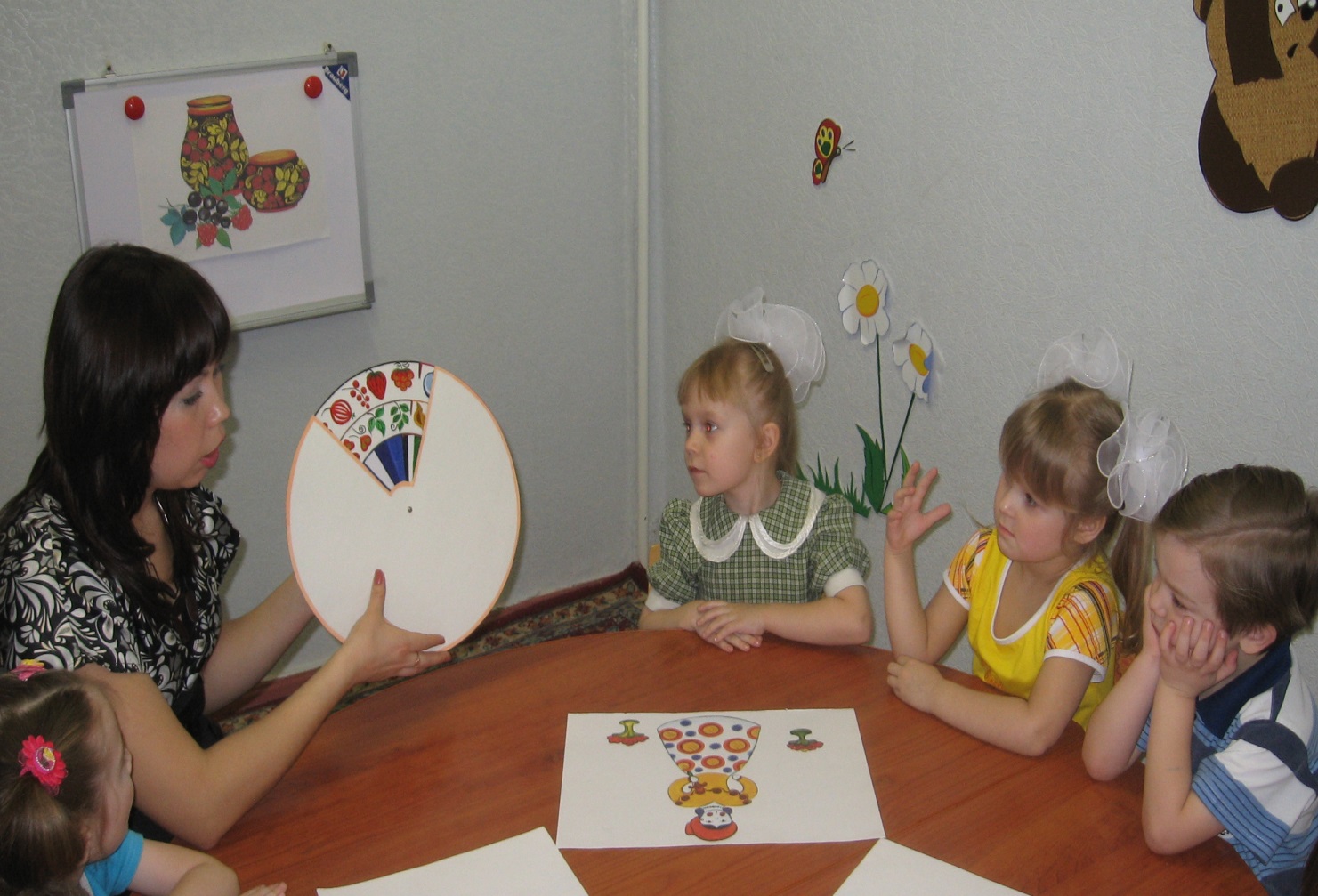 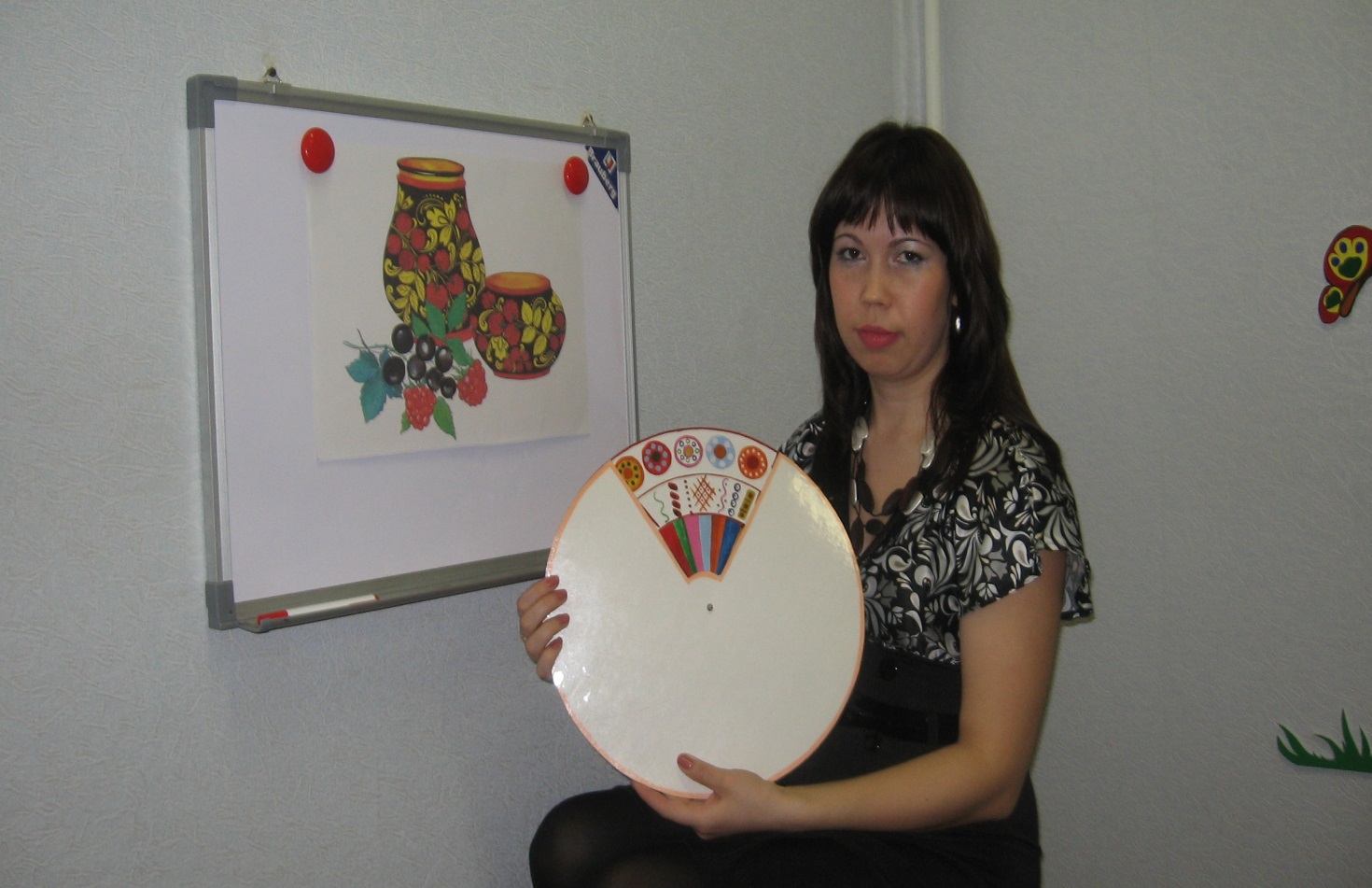 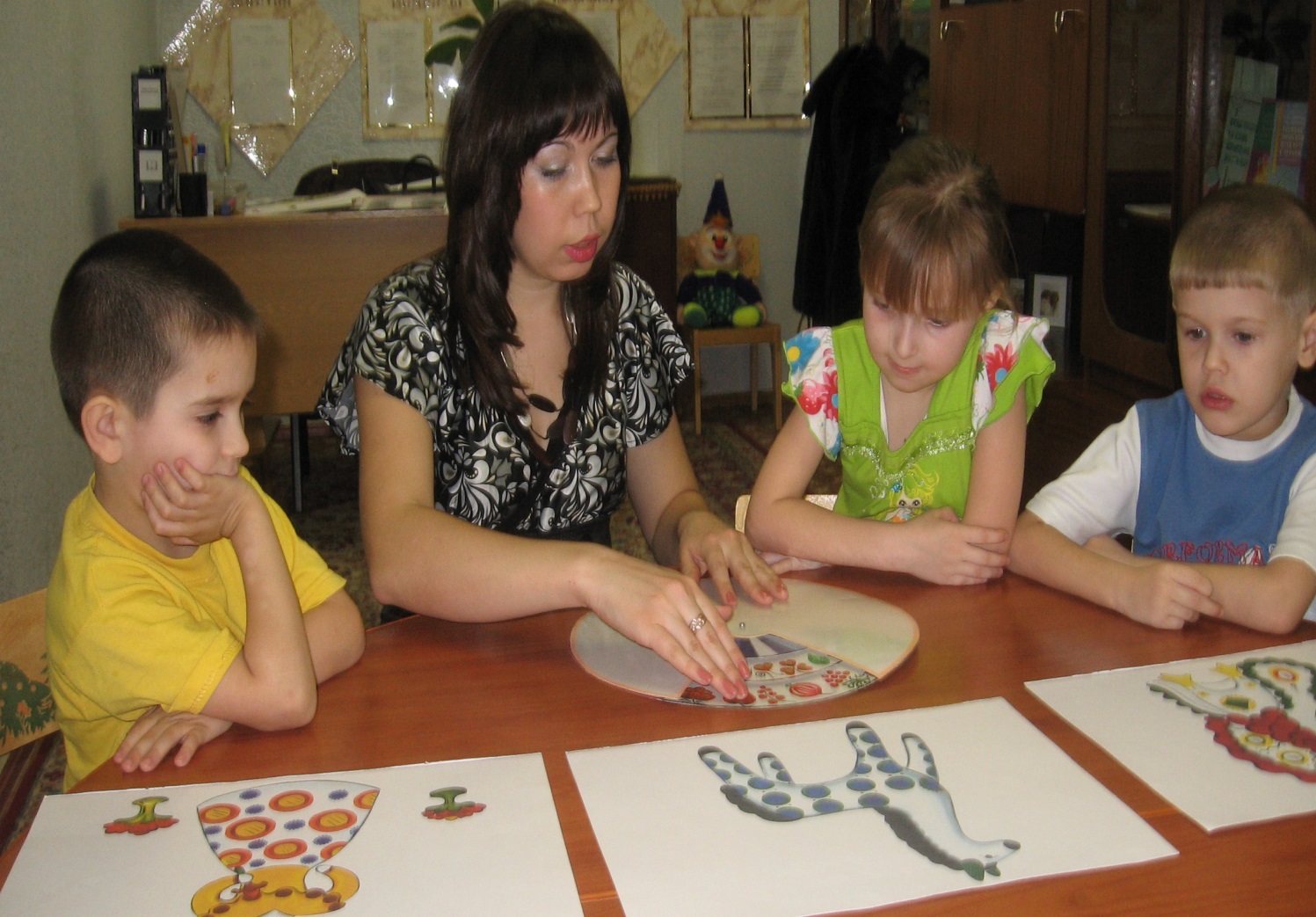 